Error! Filename not specified. 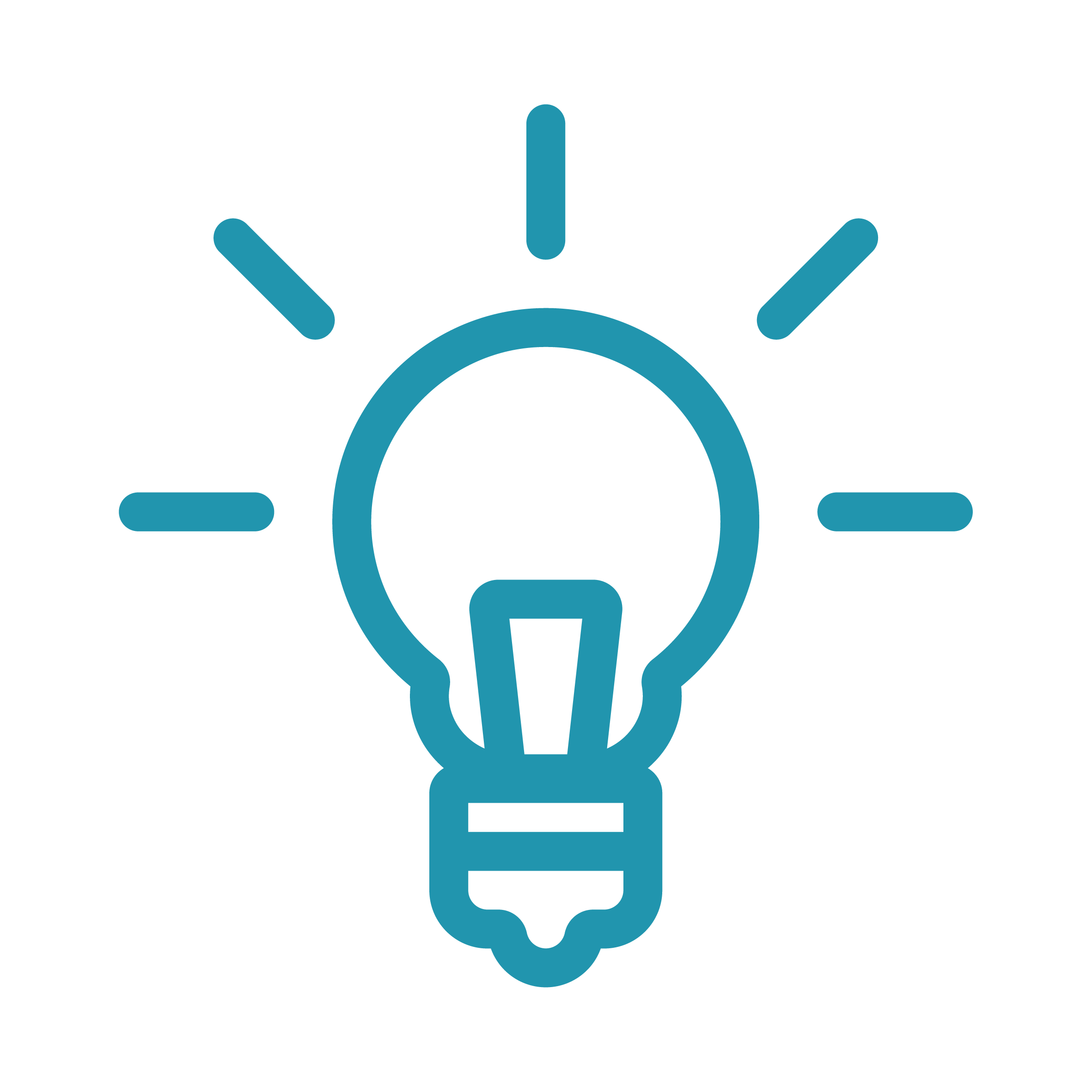 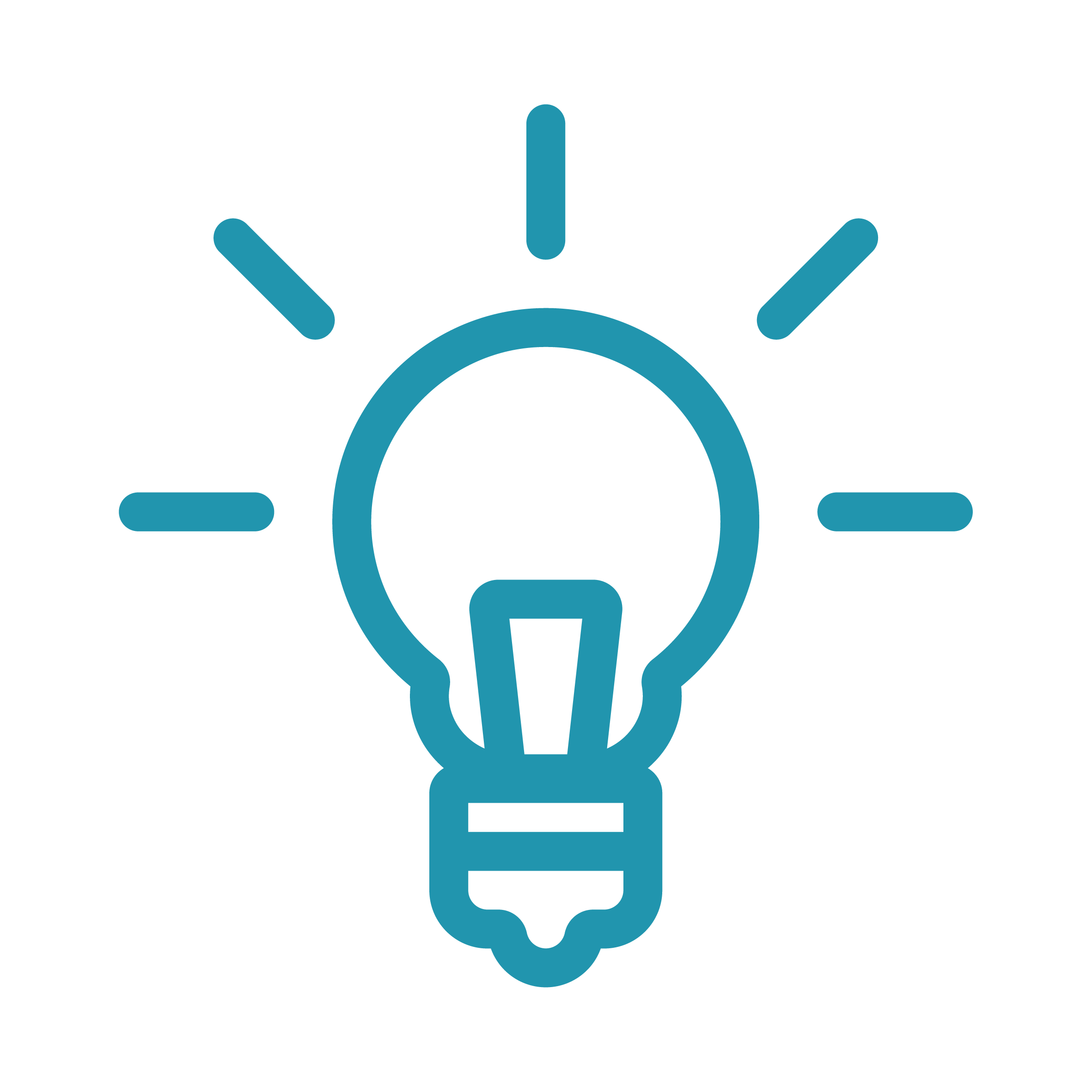 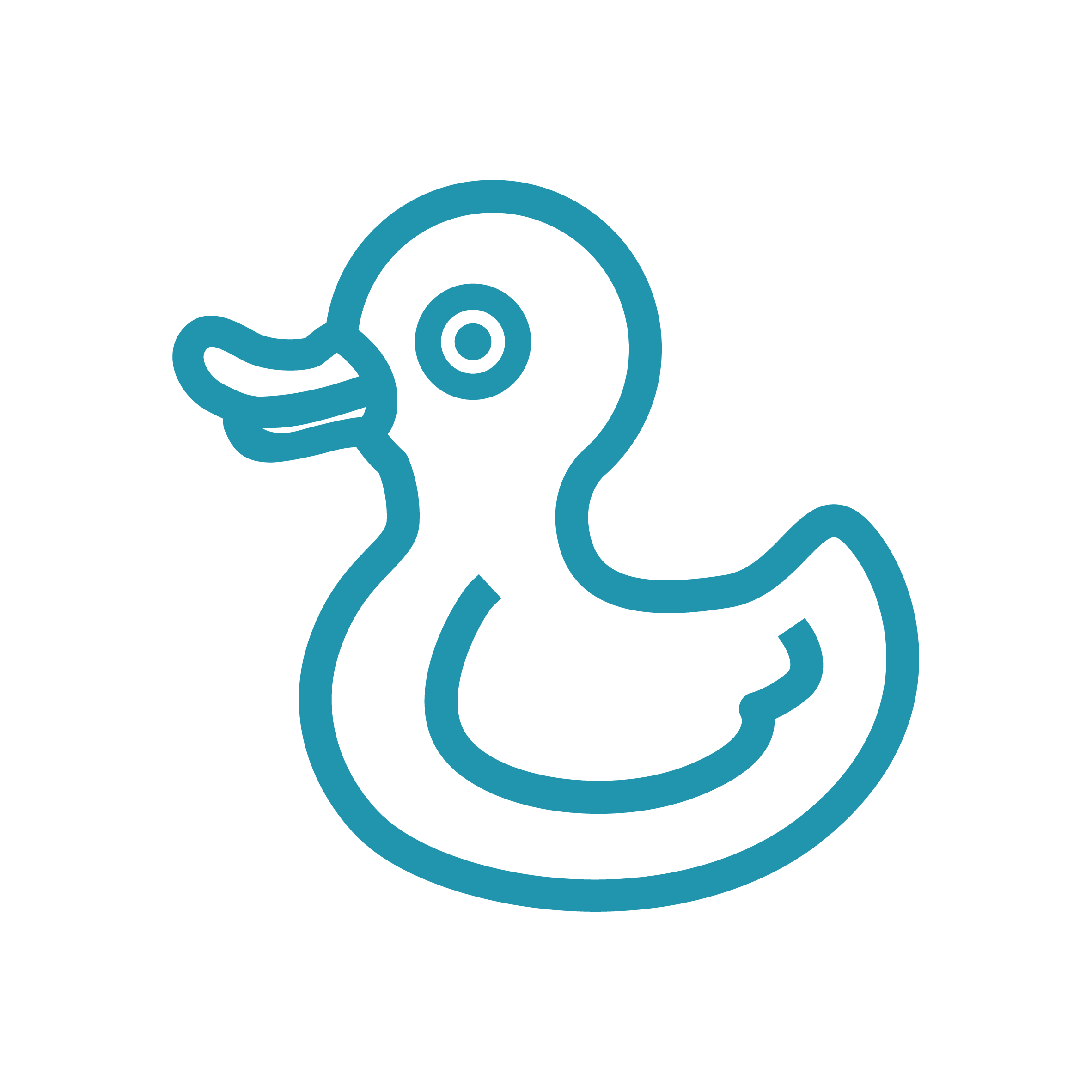 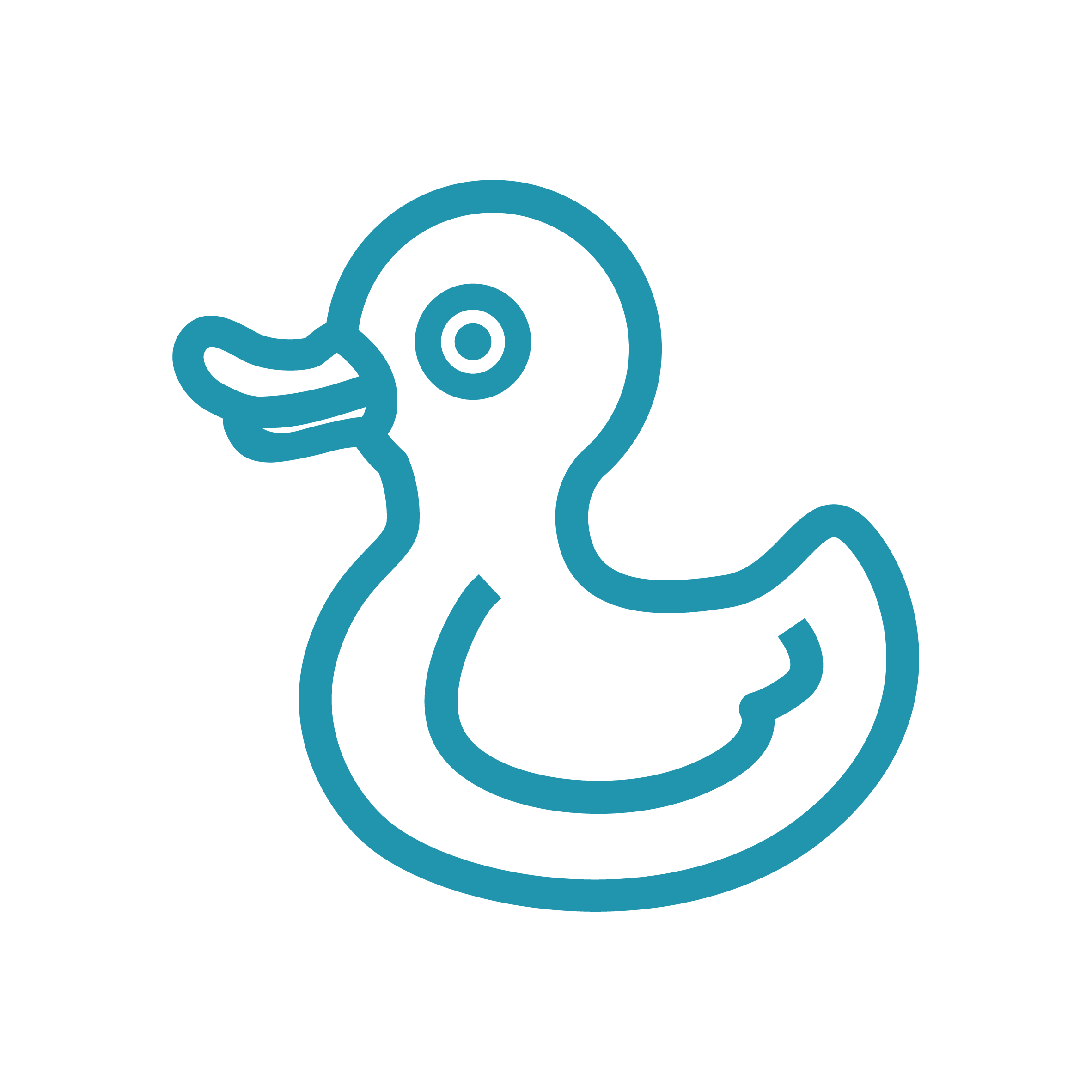 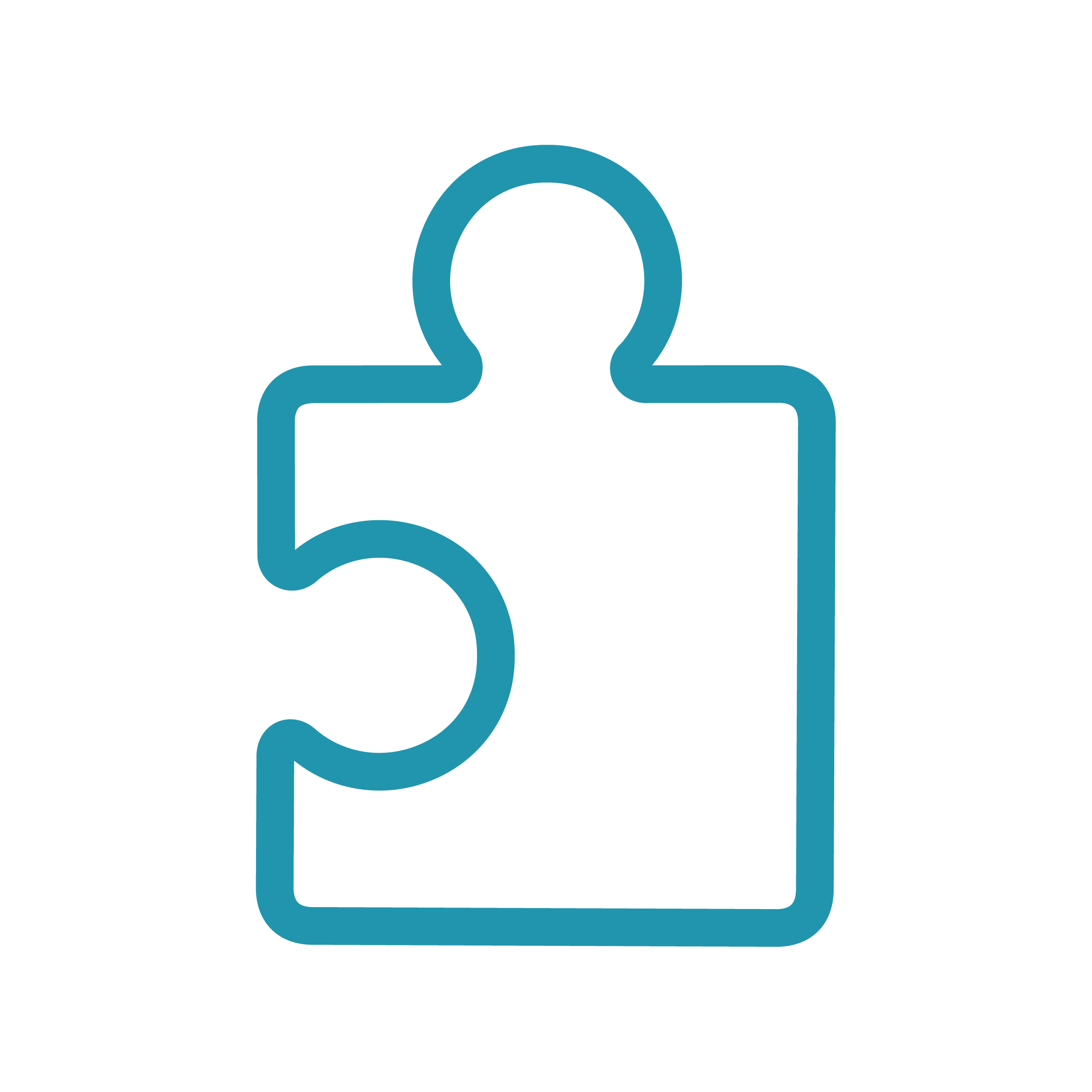 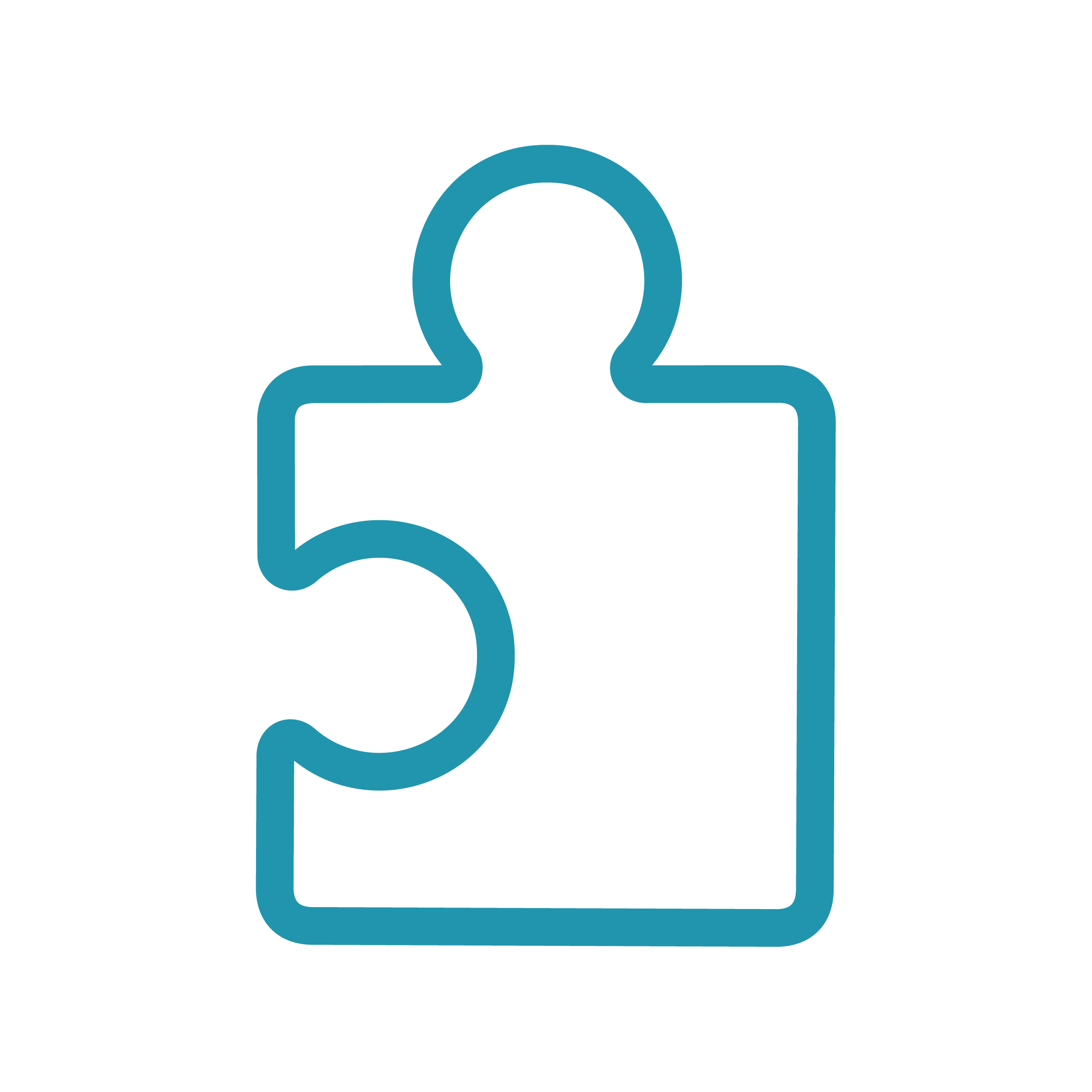 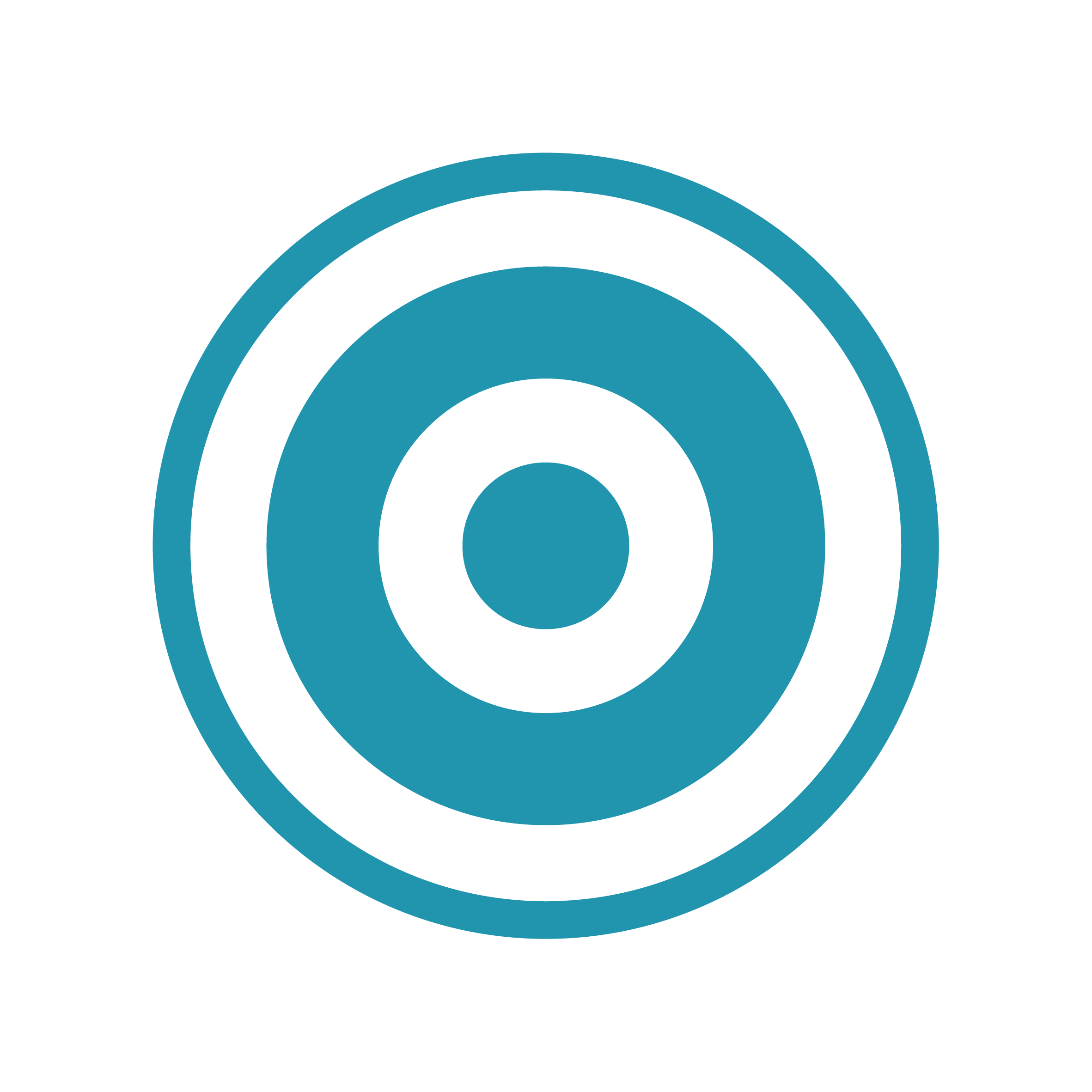 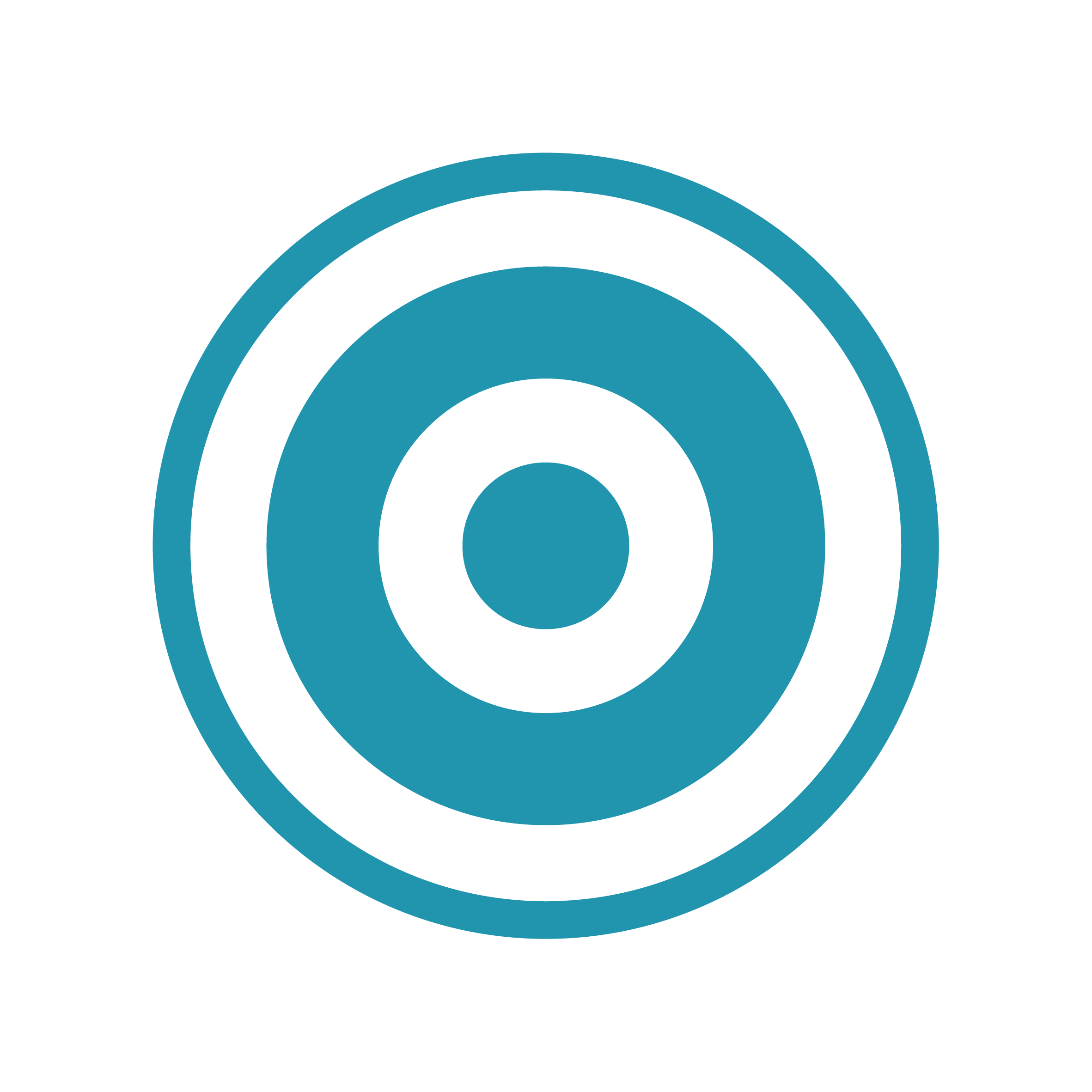 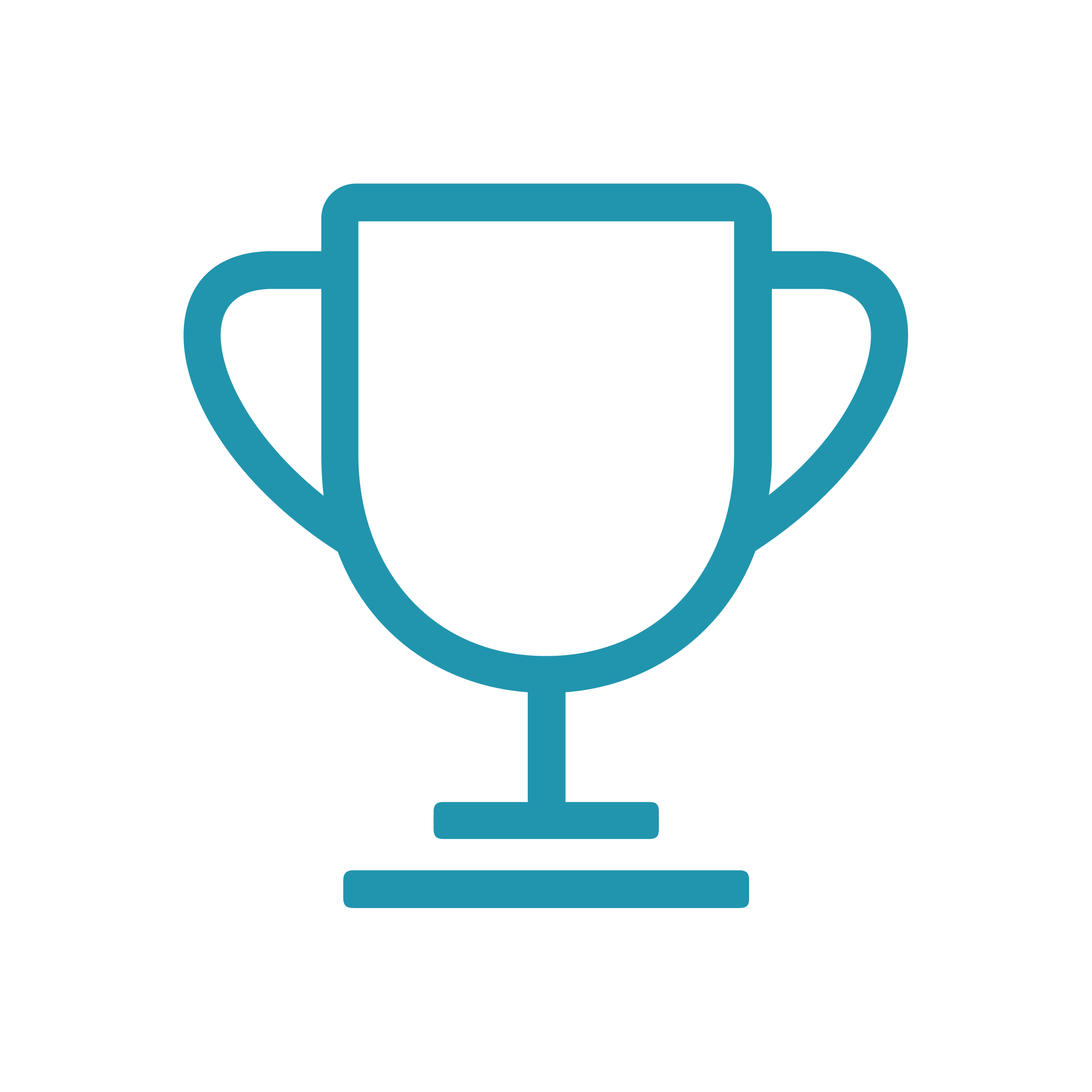 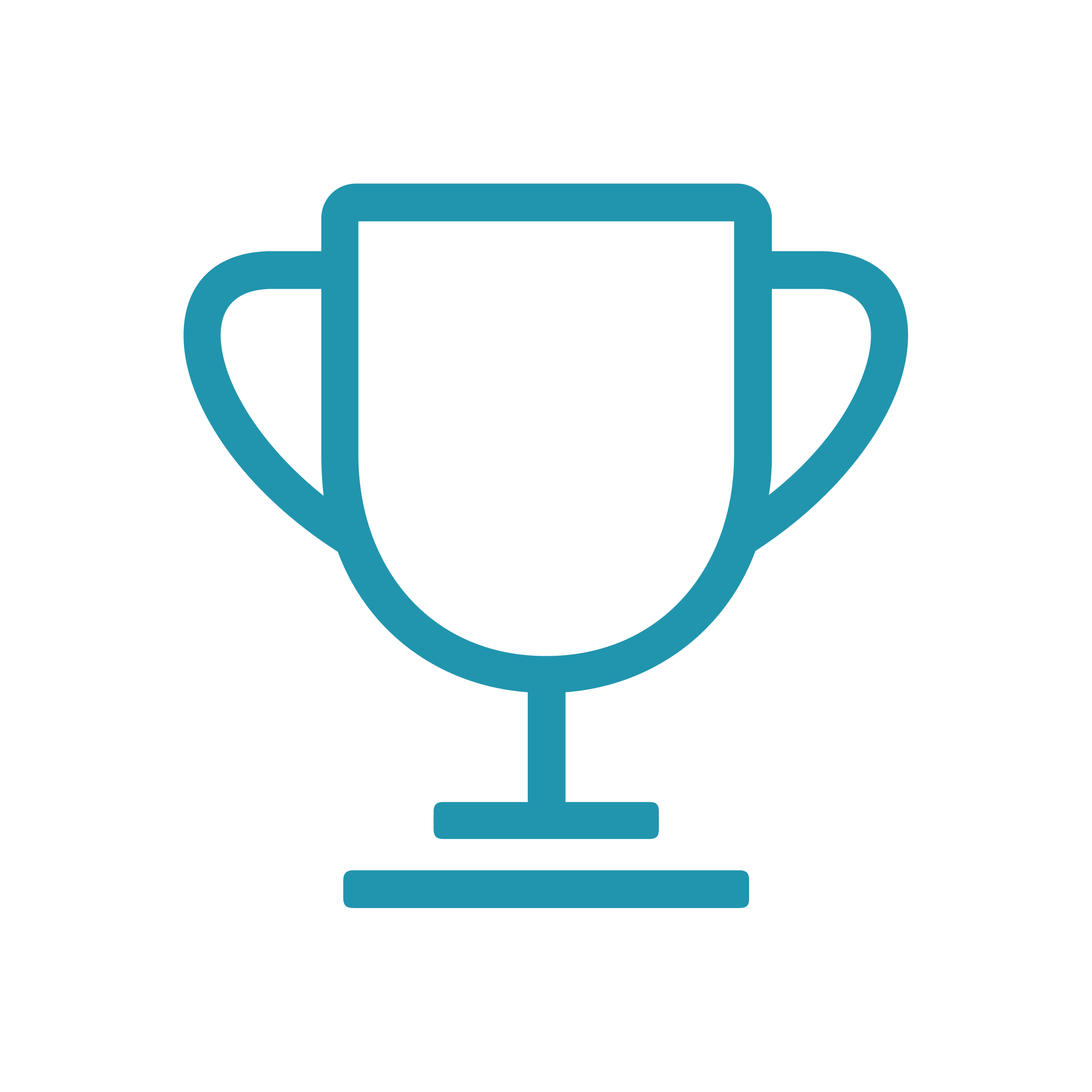 